‘aw’ Spelling Activity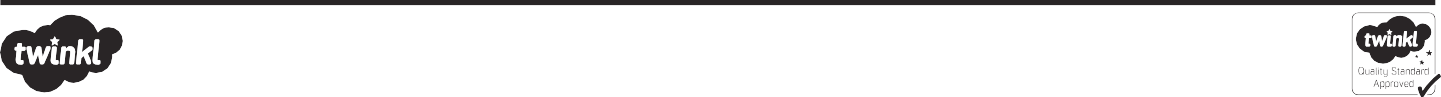 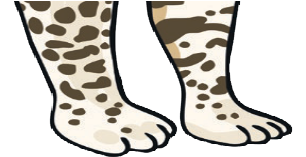 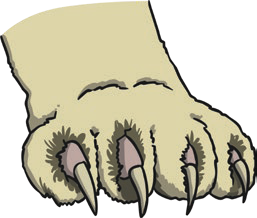 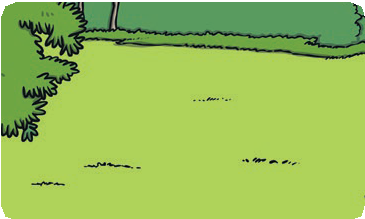 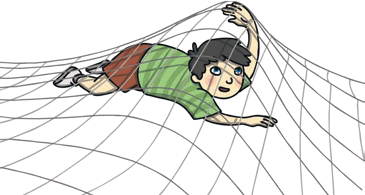 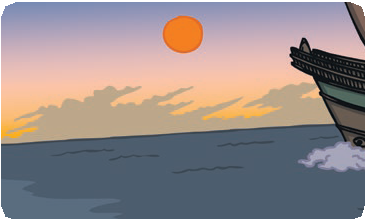 Trace over ‘aw’.Just add ‘aw’.Write the correct ‘aw’ words under the pictures.a wa wa wa wa wa wa wa wa wa w